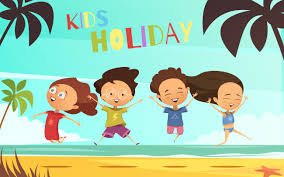 Hello everyone, Kolejny tydzień oraz kolejne wyzwania. Coraz bliżej wakacje. Znamy już środki transportu, którymi możemy podróżować, dzisiaj opowiem Wam o miejscach, do których podróżujemy i które możemy zwiedzać.Where are you going to travel?Na początku pragnę zaznaczyć, że w jakimkolwiek miejscu się nie znajdziecie, zawsze musicie być tam z rodzicami i tylko pod ich okiem możecie bawić się i wypoczywać. Pamiętajcie, nie wolno oddalać się od rodziców, nie wolno rozmawiać z obcymi, trzeba pilnować się rodziców, dziadków itd.Możemy jechać nad morze, gdzie możemy budować zamki z piasku i oczywiście pływać w morzu.Drugim miejscem, do którego możemy się wybrać są góry. To tutaj chodzimy na wycieczki po górach, wspinamy się po nich, a także obserwujemy górskie zwierzęta.Nad jeziorem przyjemnością będzie spać w namiocie, a także łowić ryby z tatą.Kiedy pojedziecie na wieś. Tam z dziadkami  możecie karmić wiejskie zwierzęta i do woli bawić się na dworze.Kiedy natomiast wybierzecie się do dużego miasta, możecie np., zwiedzać interesujące muzea, a także wybrać się do zoo.Posłuchajcie tekstu i ćwiczcie piękną wymowę.https://youtu.be/pUEimDhyMq0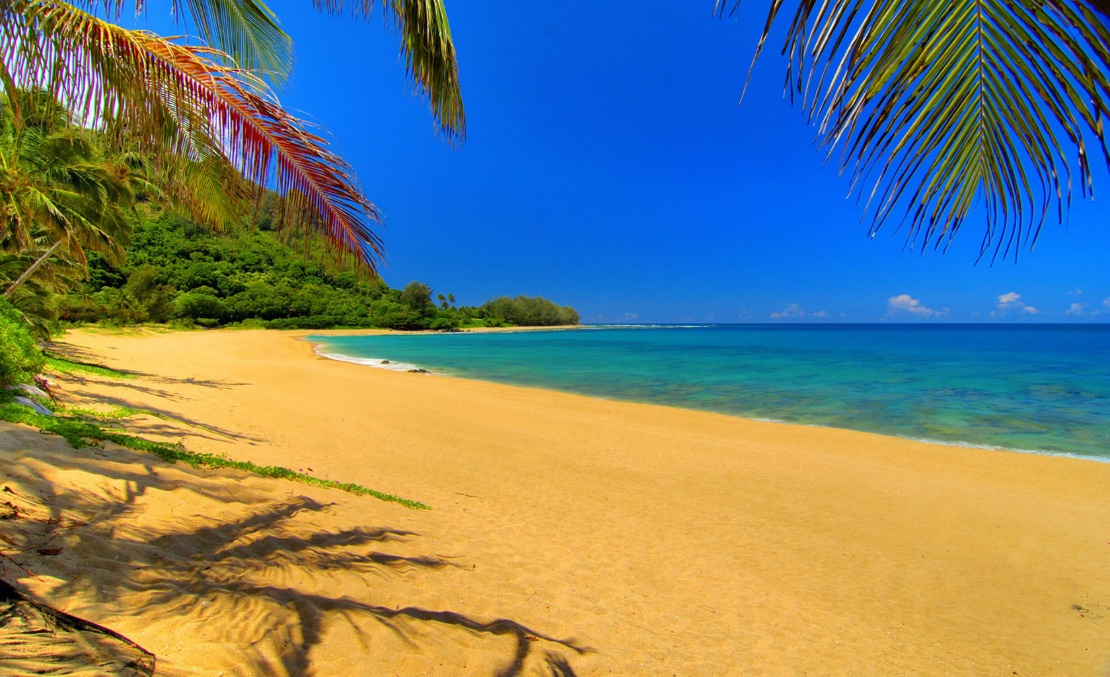 					sea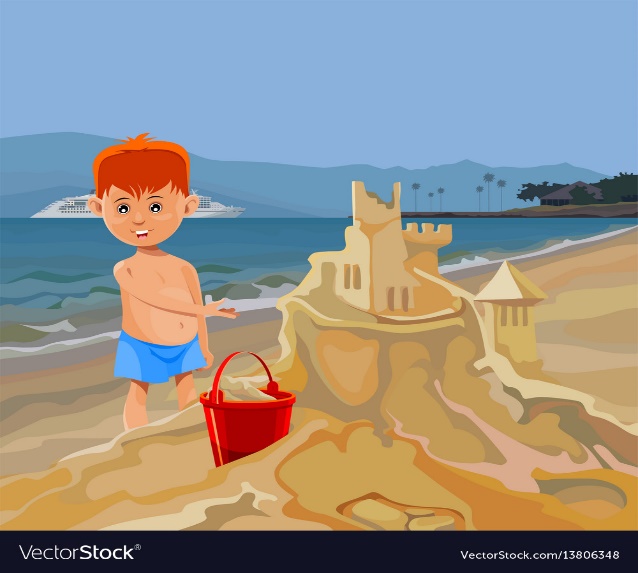 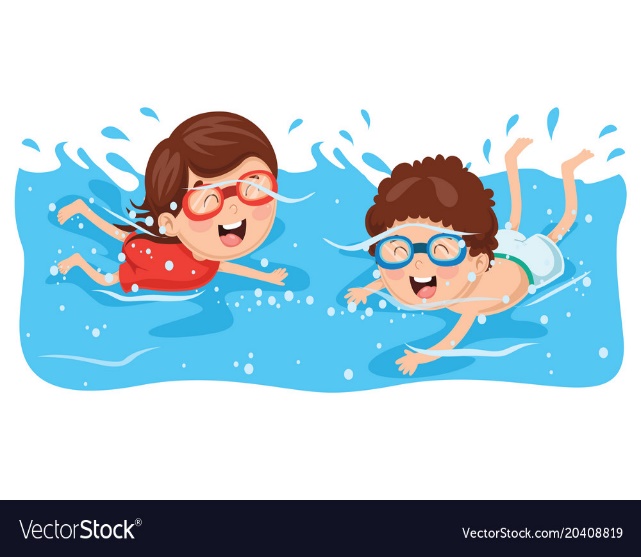             building a castle                                               swimming in the sea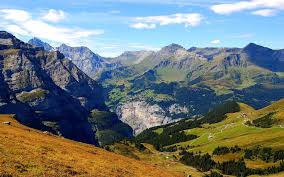  				Mountains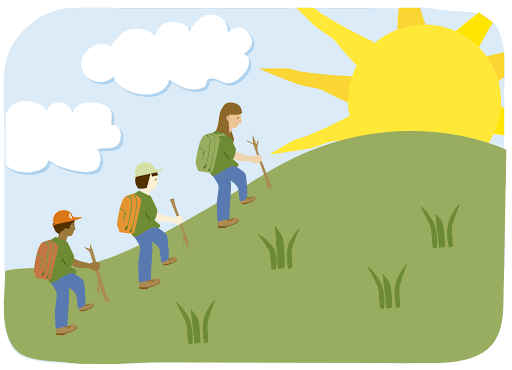 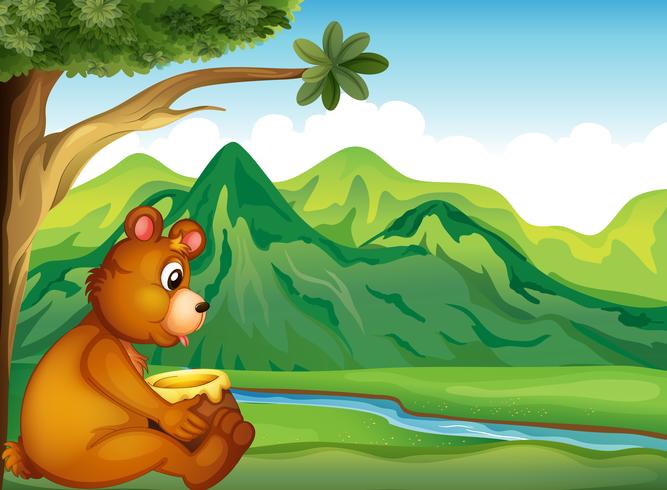 	Climbing up the mountains                                     watching animals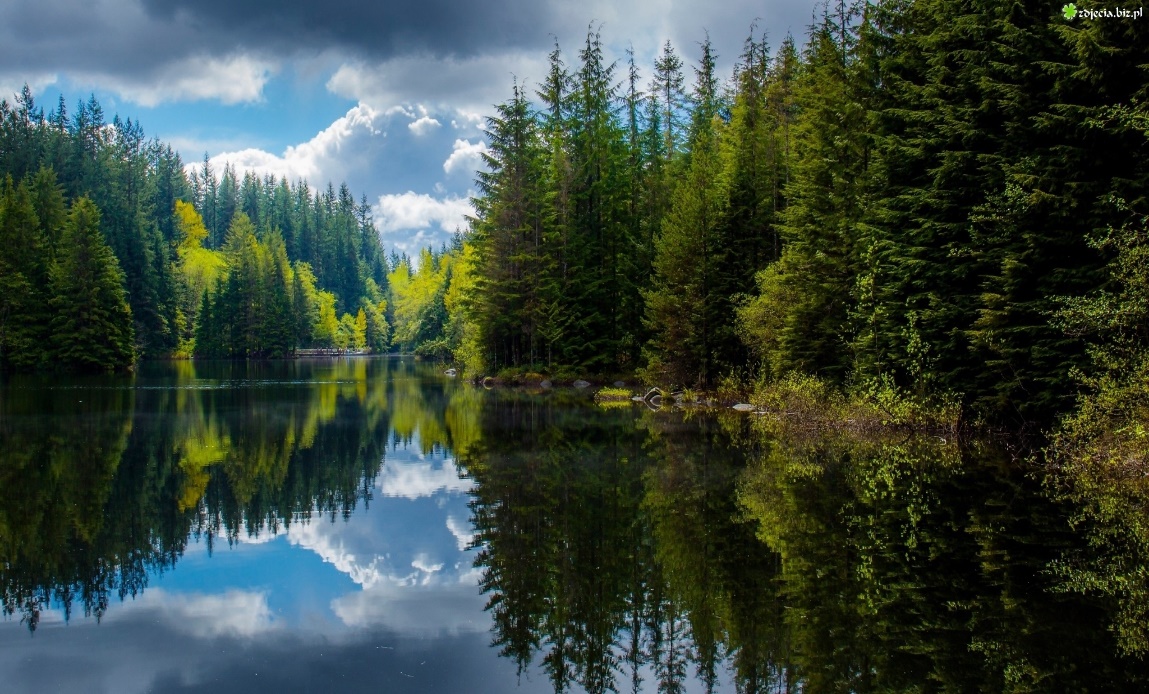 					Lake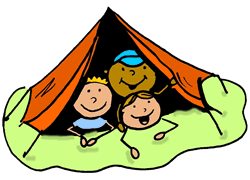 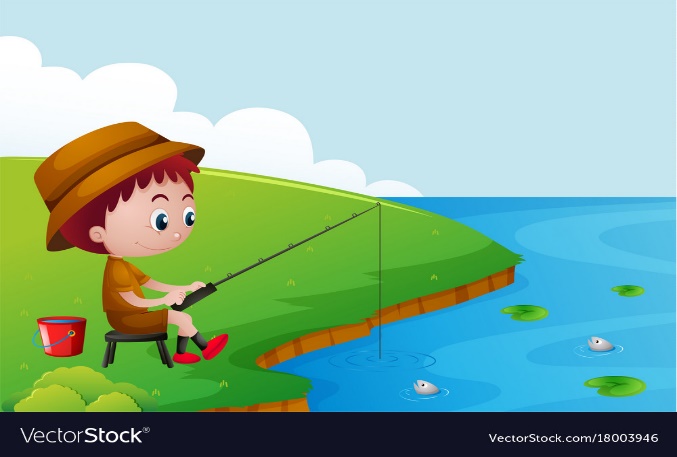          Sleeping in a tent                                                          fishing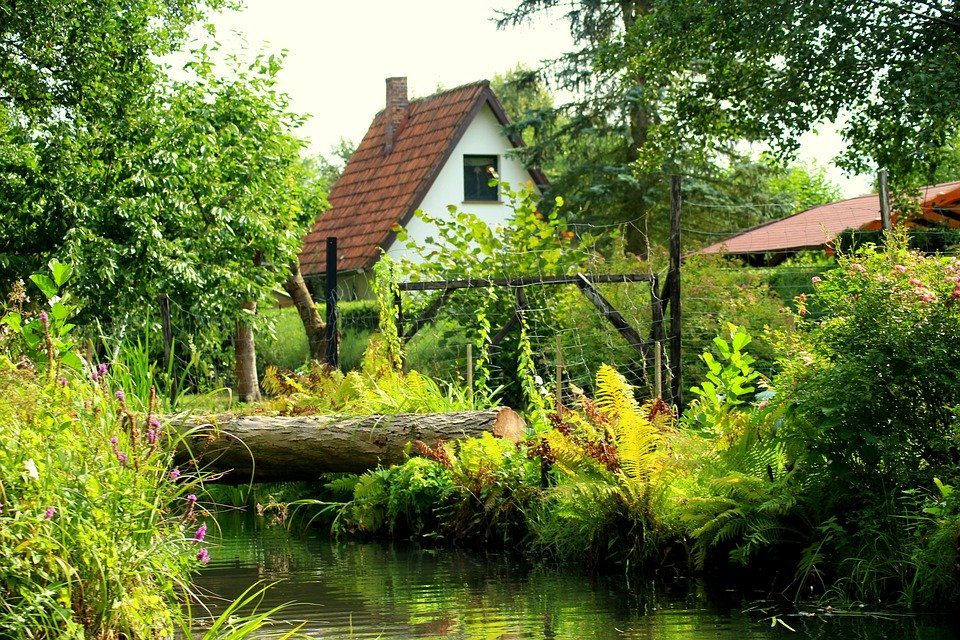 				      country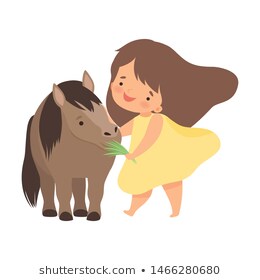 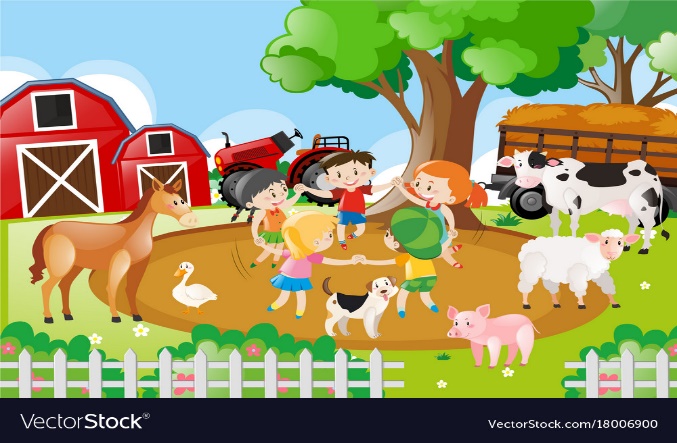        feeding farm animals                                       playing outside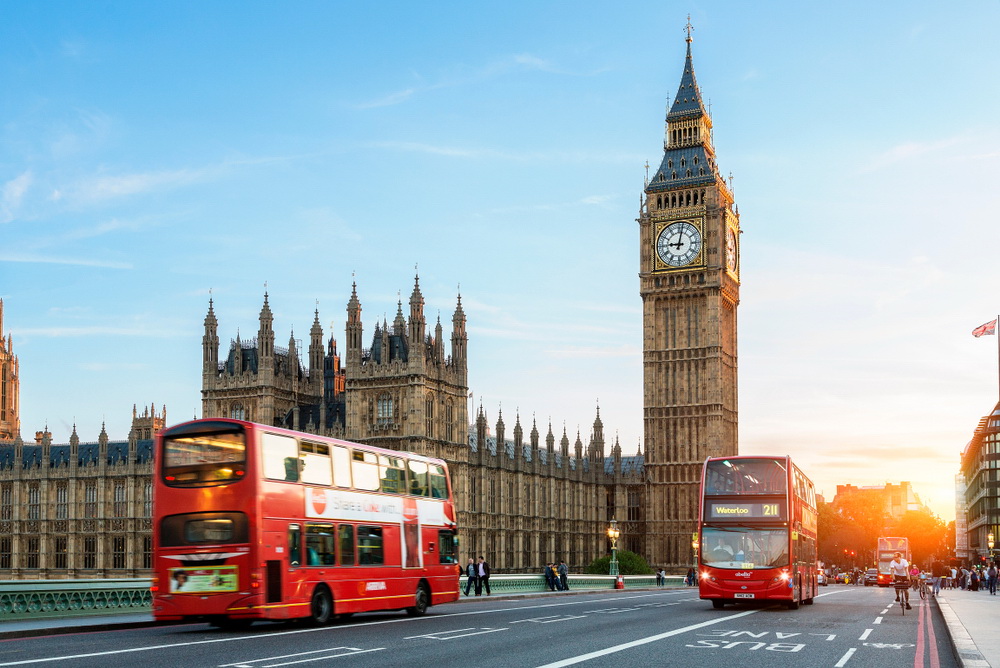 				    City of London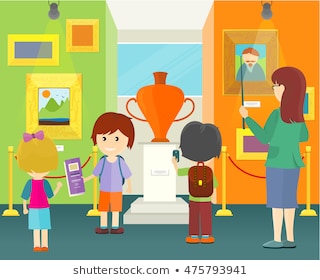 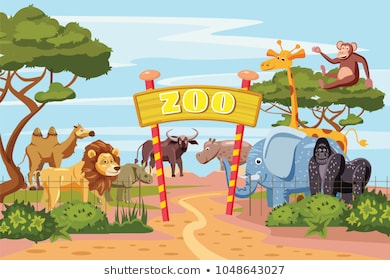           Visiting museums                                     going to the zooMam nadzieję, że podobała Wam się podróż w różne miejsca. Na zakończenie piosenka o wakacjach. Tekst piosenki poniżej.                https://www.youtube.com/watch?v=ImxfM3kptd8                                „Holidays are great fun”Holidays are great fun                                       Wakacje są świetną zabawąSunny weather, blue, blue sky                          słoneczna pogoda, błękitne nieboHigh, high mountains,                                        wysokie góryDeep blue see                                                    głębokie, błękitne morzeHolidays for you and me                                    wakacje dla Ciebie i dla mnie.A już za tydzień, powiemy o tym co musimy zabrać na wakacje.Do usłyszenia.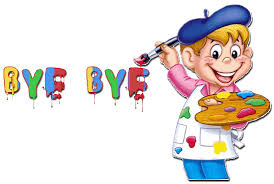 Zródła grafik:http://selenka.pl/https://www.tapeteos.pl/details.php?image_id=31686https://www.zdjecia.biz.pl/zdjecie,las-jezioro-lato-1.phphttps://pixabay.com/pl/photos/wie%C5%9B-krajobraz-wiejski-kana%C5%82-woda-3639396/https://buxida.pl/category/wycieczki-szkolne-zagraniczne/https://www.vectorstock.com/royalty-free-vector/cartoon-boy-building-sand-castle-on-tropical-beach-vector-13806348https://www.vectorstock.com/royalty-free-vector/kid-swimming-vector-20408819http://clipart-library.com/people-hiking-cliparts.htmlhttps://www.shutterstock.com/pl/search/horse%2Bwith%2Bchildren?image_type=vector&safe=off&section=1&measurement=px&search_source=base_related_searches&saveFiltersLink=truehttps://www.vectorstock.com/royalty-free-vector/farm-scene-with-children-playing-vector-18006900https://www.shutterstock.com/image-vector/zoo-entrance-gates-cartoon-poster-elephant-1048643027https://pl.pinterest.com/amy_lynn48/goodbye/https://www.vecteezy.com/vector-art/483294-kids-holiday-flat-vector-illustration